ΘΕΜΑ: Πρόσκληση εκδήλωσης ενδιαφέροντος για πραγματοποίηση εκπαιδευτικής επίσκεψης στη Ροδιακή     Το 8ο 12/θ Δημοτικό Σχολείο Ρόδου προκηρύσσει εκδήλωση ενδιαφέροντος προς τουριστικά γραφεία που διαθέτουν πούλμαν, με υποβολή προσφορών, για την πραγματοποίηση εκπαιδευτικής επίσκεψης της Δ΄ και ΣΤ΄ τάξης του σχολείου στις 06-11-2014, ημέρα Πέμπτη στην εφημερίδα «Ροδιακή».Αριθμός μαθητών και συνοδών: 46 άτομα Αριθμός τουριστικών λεωφορείων: 1Ώρα αναχώρησης: 9.40 π.μ.   Ώρα επιστροφής: 13.45 μ.μ.Δρομολόγιο: Ακαδημία - Ροδιακή- Καρακόνερο- Ακαδημία.Το λεωφορείο θα πρέπει να διαθέτει τις προβλεπόμενες από την κείμενη νομοθεσία προδιαγραφές (ελεγμένα από ΚΤΕΟ, έγγραφα καταλληλότητας των οχημάτων, επαγγελματική άδεια οδήγησης, ελαστικά σε άριστη κατάσταση, πλήρως κλιματιζόμενα κ.λ.π.) καθώς και να πληροί όλες τις προϋποθέσεις ασφαλείας για μετακίνηση μαθητών (ζώνες ασφαλείας, έμπειροι οδηγοί κ.λ.π.)Για τις παραπάνω υπηρεσίες ζητείται η τελική τιμή με ΦΠΑ. Οι προσφορές θα πρέπει να σταλούν στο γραφείο της διευθύντριας του σχολείου μέχρι την Τρίτη 04-11-2014 και ώρα 10:00, στο φαξ 2241024395. 	Επισημαίνουμε ότι σε περίπτωση δυσμενών συνθηκών η εκπαιδευτική επίσκεψη θα μεταφερθεί σε άλλη ημερομηνία. 	Η Διευθύντρια του ΣχολείουΑδαμοπούλου Άννα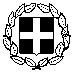 